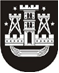 KLAIPĖDOS MIESTO SAVIVALDYBĖS TARYBASPRENDIMASDĖL VALTERIO DIDŽIO IR JURGIO ARNAŠIAUS atminimo ĮAMŽINIMO KLAIPĖDOJE 2015 m. liepos 31 d. Nr. T2-189KlaipėdaVadovaudamasi Lietuvos Respublikos vietos savivaldos įstatymo 6 straipsnio 44 punktu ir Žymių žmonių, istorinių datų, įvykių įamžinimo ir gatvių pavadinimų Klaipėdos mieste suteikimo tvarkos aprašo, patvirtinto Klaipėdos miesto savivaldybės tarybos . lapkričio 26 d. sprendimu Nr. T2-394 „Dėl Žymių žmonių, istorinių datų, įvykių įamžinimo ir gatvių pavadinimų Klaipėdos mieste suteikimo tvarkos aprašo patvirtinimo“, 24 punktu, Klaipėdos miesto savivaldybės taryba nusprendžia:1. Pritarti Mažosios Lietuvos reikalų tarybos Klaipėdos skyriaus prašymui leisti už savo lėšas įamžinti Klaipėdoje atminimo lentomis nusipelniusių žmonių, Tilžės akto signatarų Valterio Didžio ir Jurgio Arnašiaus atminimą. 2. Skelbti šį sprendimą Klaipėdos miesto savivaldybės interneto svetainėje.Savivaldybės merasVytautas Grubliauskas